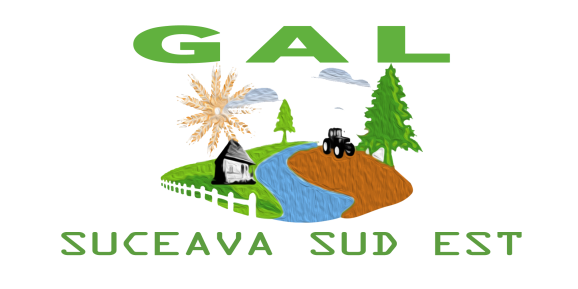 FIȘA DE VERIFICARE A CONFORMITĂȚII PROIECTULUIM2/ 6A – SPRIJIN PENTRU CREAREA SAU DEZVOLTAREA DE ACTIVITĂȚI NON-AGRICOLEDenumirea solicitantului: …………………………………………............................................... Titlul proiectului: …………………………………………........................................................... Amplasarea proiectului:...................................................................................... Statutul juridic: ………………………………............................................................... Date personale (reprezentant legal) Nume:………………………………………………………………Prenume:…………………………………………………………. CNP:…………………………………………………………………. Funcţia reprezentantului legal: ............................................................................ Data lansării apelului de selecție de către GAL: ____________________________________ Data înregistrării proiectului la GAL: _____________________________________________ Obiectivul proiectului: ________________________________________________________            Verificarea existenței documentelor și a conformitatii copiei cu originalulConcluzia verificării:Cererea de finanţare este :CONFORMĂNECONFORMĂObservații:______________________________________________________________________________________________________________________________________________________________________________________________________________________________________________________________________________________________Aprobat: Manager / Președinte Asociația GAL “SUCEAVA SUD-EST”Nume/Prenume ____________________________________                               L.S.Semnătura ________________Data_____/_____/________Verificat: Expert 2 Asociația GAL “SUCEAVA SUD-EST”Nume/Prenume _______________________________Semnătura __________Data_____/_____/________Întocmit: Expert 1 Asociația GAL “SUCEAVA SUD-EST”Nume/Prenume _______________________________Semnătura __________Data_____/_____/________Am luat la cunoştinţă,Reprezentant legal al solicitantului:Nume/Prenume ___________________________________Semnătura ________________						L.S.Data_____/_____/___________ASOCIAȚIA “GRUPUL DE ACȚIUNE LOCALĂ SUCEAVA SUD-EST”Nr.Crt.Criteriul de conformitateVerificare efectuatăVerificare efectuatăVerificare efectuatăNr.Crt.Criteriul de conformitateDaNuNu este cazul1Solicitantul a mai depus pentru verificare această cerere de finanţare în cadul prezentei cereri de proiecte? Dacă DA, de câte ori?O dată De două oriNu este cazulNr.________din data_______________Nr.________din data_______________2Dosarul Cererii de finanţare este legat, iar documentele pe care le conţine sunt numerotate de către solicitant? 3Este anexat Opisul documentelor, numerotat cu pag.0, iar referințele din Cererea de finanțare corespund cu numărul paginii la care se află documentele din Dosarul Cererii de finanțare? 4Cererea de finanţare este completată, semnată și ștampilată de solicitant? 5Solicitantul a completat lista documentelor anexă obligatorii şi cele impuse de tipul măsurii? 6Solicitantul a atașat la Cererea de finanțare toate documentele anexă obligatorii din listă? 7Copia electronică a Cererii de finanțare corespunde cu dosarul original pe suport de hârtie? 8Copia scanată a documentelor ataşate Cererii de finanţare este prezentată alături de forma electronică a Cererii de finanţare? 9Solicitantul a completat coloanele din bugetul indicativ? 10Modelul de Cerere de finanțare utilizat de solicitant este în concordanță cu ultima variantă postată pe site-ul GAL, în vigoare la momentul lansării Apelului de selecție de către GAL? 11Proiectul respectă cerințele menționate în Apelul de selecție? 12Localizarea proiectului de investiții este în spațiul LEADER acoperit de Asociația GAL Suceava Sud-Est? 13Proiectul pentru care s-a solicitat finanțare este încadrat corect în măsura în care se regăsesc obiectivele proiectului? 14Obiectivele și tipul de investiție prezentate în Cererea de finanțare se încadrează în fișa măsurii M2/6A din SDL? 15Domeniul de intervenție în care a fost încadrat proiectul, prezentat în Cererea de finanțare, corespunde Domeniului de intervenție prezentat în SDL, în cadrul măsurii M2/6A? 16Indicatorii de monitorizare specifici domeniului de intervenție pe care este încadrat proiectul, inclusiv cei specifici teritoriului (dacă este cazul), prevăzuţi în fișa tehnică a măsurii din SDL, sunt completaţi de către solicitant? DA cu diferențe  Indicatorii de monitorizare specifici domeniului de intervenție pe care este încadrat proiectul, inclusiv cei specifici teritoriului (dacă este cazul), prevăzuţi în fișa tehnică a măsurii din SDL GAL SUCEAVA SUD-ESTIndicatorii de monitorizare specifici domeniului de intervenție pe care este încadrat proiectul, inclusiv cei specifici teritoriului (dacă este cazul), prevăzuţi în fișa tehnică a măsurii din SDL GAL SUCEAVA SUD-ESTIndicatorii de monitorizare specifici domeniului de intervenție pe care este încadrat proiectul, inclusiv cei specifici teritoriului (dacă este cazul), prevăzuţi în fișa tehnică a măsurii din SDL GAL SUCEAVA SUD-ESTIndicatorii de monitorizare specifici domeniului de intervenție pe care este încadrat proiectul, inclusiv cei specifici teritoriului (dacă este cazul), prevăzuţi în fișa tehnică a măsurii din SDL GAL SUCEAVA SUD-ESTTipul de beneficiar direct al proiectuluiFermieri sau membri ai unei gospodării agricole existenteFermieri sau membri ai unei gospodării agricole existenteTipul de beneficiar direct al proiectuluiMicro-întreprindere existentăMicro-întreprindere existentăTipul de beneficiar direct al proiectuluiMicro-întreprindere nou înființatăMicro-întreprindere nou înființatăTipul de beneficiar direct al proiectuluiÎntreprindere mică existentăÎntreprindere mică existentăTipul de beneficiar direct al proiectuluiÎntreprindere mică nou înființatăÎntreprindere mică nou înființatăIndicatori de monitorizareIndicatori de monitorizareIndicatori de monitorizareIndicatori de monitorizareNumărul de locuri de muncă nou createNumărul de locuri de muncă nou createMinim 2 / proiectMinim 2 / proiectDocumenteExistenta documentului, daca este emis pe numele beneficiarului, daca este semnat si stampilat, daca are toate rubricile completate pt. CF, daca sunt valabile conform legislatiei in vigoare sau precizarilor din Ghid Existenta documentului, daca este emis pe numele beneficiarului, daca este semnat si stampilat, daca are toate rubricile completate pt. CF, daca sunt valabile conform legislatiei in vigoare sau precizarilor din Ghid Existenta documentului, daca este emis pe numele beneficiarului, daca este semnat si stampilat, daca are toate rubricile completate pt. CF, daca sunt valabile conform legislatiei in vigoare sau precizarilor din Ghid Concordanţă copie cu originalul Doc.1.a) Studiul de fezabilitate pentru proiectele cu lucrari de constructii si/sau montaj sisisisisiDoc.1.b) Expertiza tehnică de specialitate asupra construcţiei existente Doc.1.c) Raportul privind stadiul fizic al lucrărilor DOC. 2.1 Situațiile financiare (bilanț - formularul 10, contul de profit și pierderi - formularul 20, formularele 30 și 40), precedente anului depunerii proiectului înregistrate la Administrația Financiară,în care rezultatul operațional (rezultatul de exploatare din contul de profit și pierdere - formularul 20 ) să fie pozitiv (inclusiv 0). În cazul în care solicitantul este înființat cu cel puțin doi ani financiari înainte de anul depunerii cererii de finanțare se vor depune ultimele două situații financiare). Exceptie fac intreprinderileinfiintate in anul depunerii cererii de finantare. sausausausausauDoc 2.2 Declarație privind veniturile realizate din Romania în anul precedent depunerii proiectului, înregistrată la Administrația Financiară (formularul 200) insotita de Anexele la formular in care rezultatul brut (veniturile sa fie cel puțin egale cu cheltuielile) obtinut in anul precedent depunerii proiectului sa fie pozitiv (inclusiv 0) DOC. 2.3 Declarația privind veniturile din activități agricole impuse pe norme de venit (formularul 221), document obligatoriu de prezentat la depunerea cererii de finanțare; sausausausausauDOC. 2.4 Declarația de inactivitate înregistrată la Administrația Financiară, în cazul solicitanților care nu au desfășurat activitate anterior depunerii proiectului DOC. 3. Documente pentru terenurile și/sau clădirile aferente realizarii investiției : DOC. 3.1 Pentru proiectele care presupun realizarea de lucrări de construcție sau achizitia de utilaje/echipamente cu montaj, se va prezenta înscrisul care să certifice, după caz: a) Dreptul de proprietate privată b) Dreptul de concesiune c) Dreptul de superficie; Actele doveditoare ale dreptului de proprietate privată, reprezentate de înscrisurile constatatoare ale unui act juridic civil, jurisdicțional sau administrativ cu efect constitutiv translativ sau declarativ de proprietate, precum: - Actele juridice translative de proprietate, precum contractele de vânzare- cumpărare, donație, schimb, etc; - Actele juridice declarative de proprietate, precum împărțeala judiciară sau tranzacția; - Actele jurisdicționale declarative, precum hotărârile judecătorești cu putere de res-judicata, de partaj, de constatare a uzucapiunii imobiliare, etc. - Actele jurisdicționale, precum ordonanțele de adjudecare. -Contract de concesiune care acoperă o perioadă de cel puțin 10 ani începând cu anul depunerii cererii de finanțare, corespunzătoare asigurării sustenabilității investiției și care oferă dreptul titularului de a executa lucrările de construcție prevăzute prin proiect, în copie. În cazul contractului de concesiune pentru cladiri, acesta va fi însoțit de o adresă emisă de concedent care să specifice dacă pentru clădirea concesionată există solicitări privind retrocedarea. În cazul contractului de concesiune pentru terenuri, acesta va fi însoțit de o adresă emisă de concedent care să specifice: - suprafața concesionată la zi - dacă pentru suprafața concesionată există solicitări privind retrocedarea sau diminuarea și dacă da, să se menționeze care este suprafața supusă acestui proces; - situația privind respectarea clauzelor contractuale, dacă este în graficul de realizare a investițiilor prevăzute în contract, dacă concesionarul și-a respectat graficul de plată a redevenței și alte clauze. -contract de superficie care acoperă o perioadă de cel puțin 10 ani începând cu anul depunerii cererii de finanțare, corespunzătoare asigurării sustenabilității investiției și care oferă dreptul titularului de a executa lucrările de construcție prevăzute prin proiect, în copie. Documentele de mai sus vor fi însoțite de: Documentele de mai sus vor fi însoțite de: Documentele de mai sus vor fi însoțite de: Documentele de mai sus vor fi însoțite de: Documentele de mai sus vor fi însoțite de: Documente cadastrale și documente privind înscrierea imobilelor în evidențele de cadastru și carte funciară (extras de carte funciară pentru informare din care să rezulte inscrierea imobilului în cartea funciară, precum și încheierea de carte funciară emisă de OCPI), în termen de valabilitate la data depunerii (emis cu maxim 30 de zile înaintea depunerii proiectului). DOC. 3.2 Pentru proiectele care propun doar dotare, achizitie de masini si/ sau utilaje fara montaj sau al caror montaj nu necesita lucrari de constructii si/ sau lucrari de interventii asupra instalatiilor existente (electricitate, apa, canalizare, gaze, ventilatie, etc.), se vor prezenta înscrisuri valabile pentru o perioadă de cel putin 10 ani începând cu anul depunerii cererii de finanțare care să certifice, după caz: a) dreptul de proprietate privată, b) dreptul de concesiune, c) dreptul de superficie, d) dreptul de uzufruct; e) dreptul de folosință cu titlu gratuit; f) împrumutul de folosință (comodat) g) dreptul de închiriere/locațiune De ex.: contract de cesiune, contract de concesiune, contract de locațiune/închiriere, contract de comodat. “Înscrisurile menționate la punctul 3.2 se vor depune respectand una dintre cele 2 conditii (situatii) de mai jos: A. vor fi însoțite de: -Documente cadastrale și documente privind înscrierea imobilelor în evidențele de cadastru și carte funciară (extras de carte funciară pentru informare din care să rezulte înscrierea dreptului în cartea funciară, precum și încheierea de carte funciară emisă de OCPI), în termen de valabilitate la data depunerii (emis cu maxim 30 de zile înaintea depunerii proiectului) SAU B. vor fi încheiate în formă autentică de către un notar public sau emise de o autoritate publică sau dobândite printr-o hotărâre judecătorească. În situația în care imobilul pe care se execută investiția nu este liber de sarcini (ipotecat pentru un credit) se va depune acordul creditorului privind execuția investiției și graficul de rambursare a creditului.Doc.4.Copie a extrasului din Registrul agricol cu ştampila primăriei şi menţiunea "Conform cu originalul" (pentru dovedirea calităţii de membru al gospodăriei agricole). Doc.5.Copia actului de identitate pentru reprezentantul legal de proiect (asociat unic/asociat majoritar/ PFA, titular II, membru IF). DOC. 6. Documente care atestă forma de organizare a solicitantului. DOC. 6.1 Hotărâre judecătorească definitivă pronunțată pe baza actului de constituire și a statutului propriu în cazul Societăților agricole, însoțită de Statutul Societății agricole; DOC. 6.2 Act constitutiv pentru Societatea cooperativă agricolă. Doc 6.3  Certificat inregistrare de la Registrul ComertuluiDOC. 10. Declarație privind încadrarea întreprinderii în categoria întreprinderilor mici și mijlocii (Anexa 6.1din Ghidul solicitantului) DOC. 11. Declarație pe propria răspundere a solicitantului privind respectarea regulii de cumul a ajutoarelor de minimis (Anexa 6.2 din Ghidul solicitantului) DOC. 14. Certificat de urbanism pentru investitia propusă prin proiect / Autorizație de construire pentru proiecte care prevăd construcții, însoțit, dacă este cazul, de actul de transfer a dreptului și obligațiilor ce decurg din Certificatul de urbanism și o copie a adresei de înștiințare. DOC. 15. Aviz specific privind amplasamentul și funcționarea obiectivului eliberat de ANT pentru construcția/modernizarea sau extinderea structurilor de primire turistice cu funcțiuni de cazare sau restaurante clasificate conform Ordinului 65/2013 si in conformitate cu Ordonanța de Urgență nr. 142 din 28 octombrie 2008, cu modificările și completările ulterioare. DOC. 16. Certificat de clasificare eliberat de ANT pentru structura de primire turistică cu funcțiuni de cazare sau restaurante clasificate conform Ordinului 65/2013 si in conformitate cu Ordonanța de Urgență nr. 142 din 28 octombrie 2008 (în cazul modernizării/extinderii), cu modificările și completările ulterioare. DOC. 17. Declarație pe propria răspundere a solicitantului cu privire la neîncadrarea în categoria "firma în dificultate", semnată de persoana autorizată să reprezinte intreprinderea, conform legii ". Declarația va fi dată de toți solicitanții cu excepția PFA-urilor, intreprinderilor individuale, intreprinderilor familiale și a societăților cu mai puțin de 2 ani fiscali. DOC. 18. Declarație pe propria răspundere a solicitantului ca nu a beneficiat de servicii de consiliere prin M-02 (Anexa 6.4 din Ghidul solicitantului) DOC. 19. Declaratie expert contabil din care sa reiasa că solicitantul in anul precedent depunerii cererii de finanare a obtinut venituri din exploatare iar veniturile din activitățile agricole reprezintă cel puțin 50% din total venituri din exploatare ale solicitantului.DOC. 23. Declarație pe propria răspundere a solicitantului de raportare către GAL (Anexa 13 din Ghidul Solicitantului)